МАТРАЦЫ  ХОЛКОН «ПРЕСТИЖ»ПОКРЫТИЕ :  Ткань ультрастеп (синтепон пл.80гр/м2+полиэстер пл.65гр/м2)
Наполнитель:  Пласт полиэфирного волокна,  Чехол на молнии с четырьмя резинками по углам.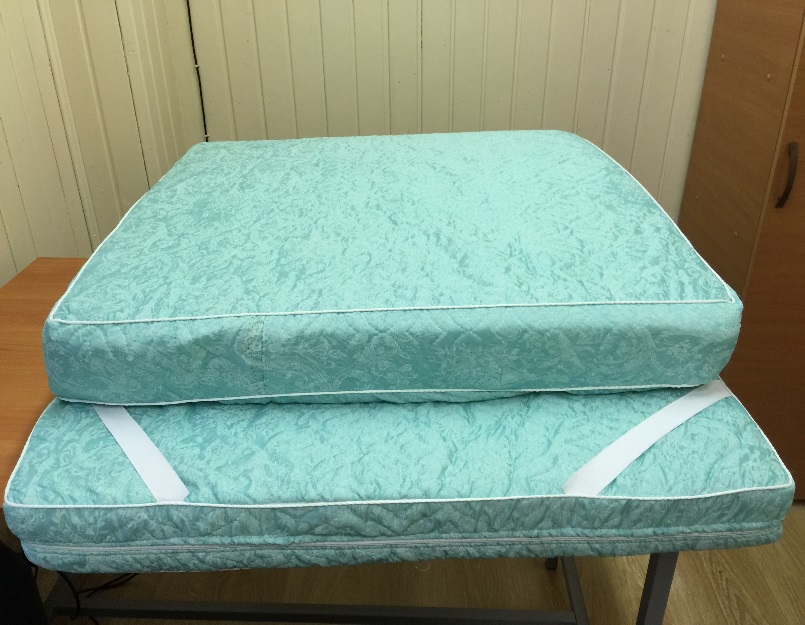 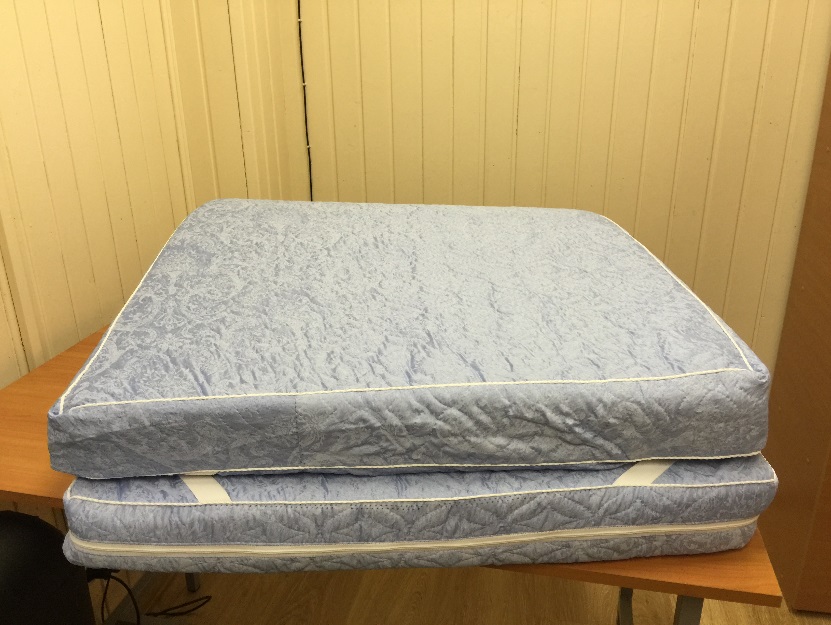              МАТРАЦЫ  ХОЛКОН  СЕРИИ «ЭКОНОМ»Плотность Холкона : борт5-0,8кг/м2, борт 8 – 1,4кг/м2, борт10 – 1,6кг/м2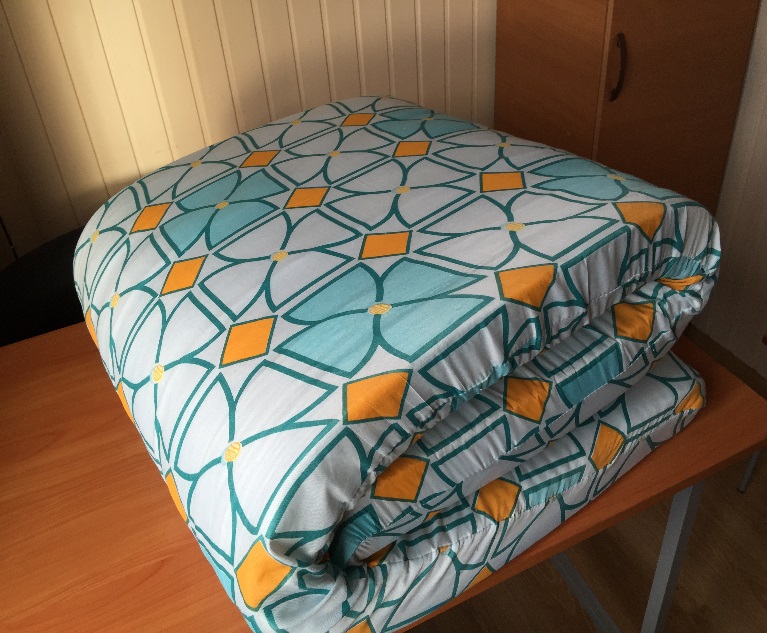 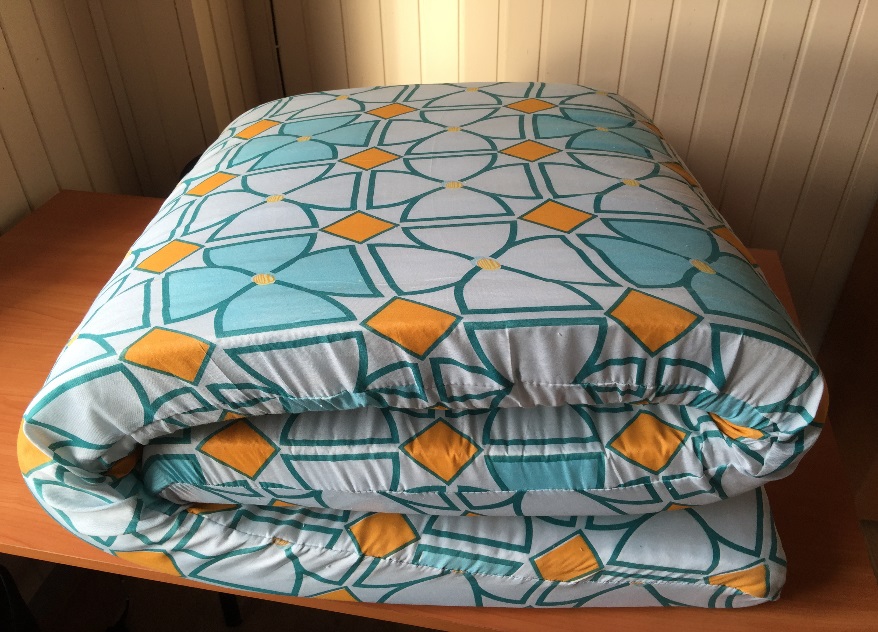 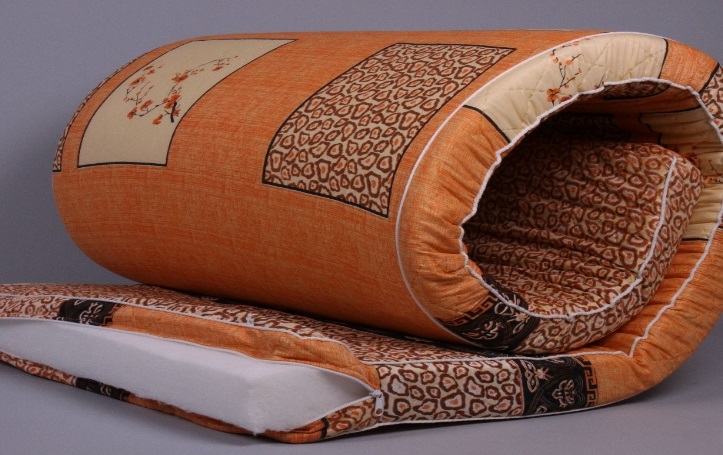 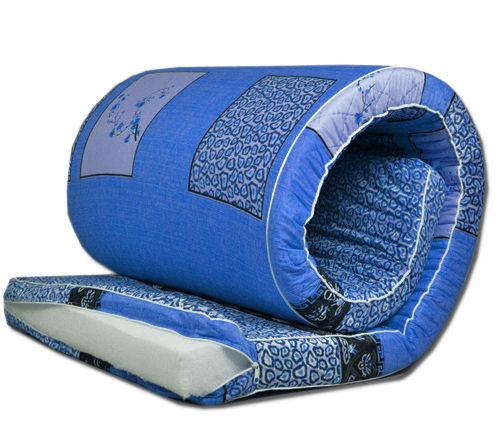 МАТРАЦЫ  ППУ (ПОРОЛОН)ПОКРЫТИЕ :  Ткань ультрастеп (синтепон пл.80гр/м2+полиэстер пл.65гр/м2)
Наполнитель: Пенополиуретан плотность 18гр/м2,  Чехол на молнии с четырьмя резинками по углам.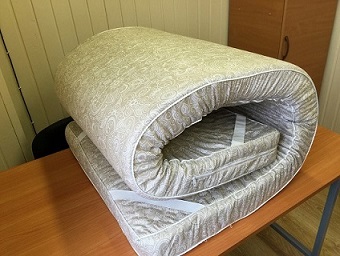 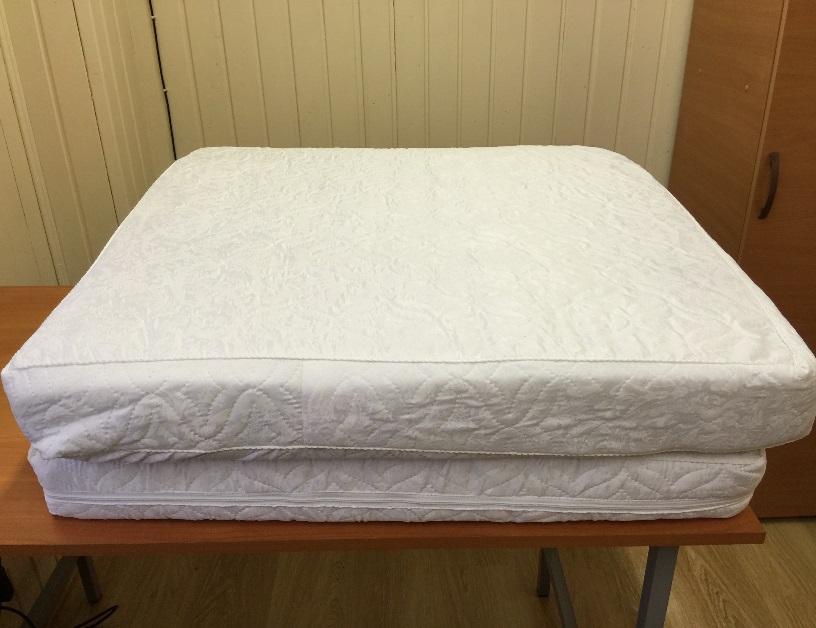 Компания Оптовый Текстильный Склад	(495) 789-71-76,  ф.543-93-03,  8-903-179-08-40http://www.7897176.ru       http://krovati-metallicheskie.ru/http://www.matrasoptom.ru    http://mnogo-matrasov.ru/http://кровати-матрацы.рф   http://металлические-кровати.москва/МАТРАСЫ ХОЛКОН   Чехол на молнии П/ЭДо 50тыс.руб.   ДО 100тыс.руб.  ОТ 100тыс.руб. ОТ 500тыс.руб.Матрас 70х200х5  Холкон, ткань ультрастеп (синтепон+полиэстер)630.00 руб.590.00 руб.560.00 руб.530.00 руб.Матрас 70х200х8  Холкон, ткань ультрастеп (синтепон+полиэстер)770.00 руб.730.00 руб.690.00 руб.660.00 руб.Матрас 70х200х10  Холкон, ткань ультрастеп (синтепон+полиэстер)840.00 руб.800.00 руб.760.00 руб.730.00 руб.Матрас 80х200х5  Холкон, ткань ультрастеп (синтепон+полиэстер)680.00 руб.640.00 руб.600.00 руб.570.00 руб.Матрас 80х200х8  Холкон, ткань ультрастеп (синтепон+полиэстер)840.00 руб.800.00 руб.760.00 руб.730.00 руб.Матрас 80х200х10  Холкон, ткань ультрастеп (синтепон+полиэстер)970.00 руб.930.00 руб.890.00 руб.860.00 руб.Матрас 90х200х5  Холкон, ткань ультрастеп (синтепон+полиэстер)720.00 руб.680.00 руб.650.00 руб.620.00 руб.Матрас 90х200х8  Холкон, ткань ультрастеп (синтепон+полиэстер)940.00 руб.900.00 руб.860.00 руб.830.00 руб.Матрас 90х200х10  Холкон, ткань ультрастеп (синтепон+полиэстер)1'100.00 руб.1'060.00 руб.1'020.00 руб.990.00 руб.Наматрацник 120х200х8  Холкон, ткань ультрастеп (синтепон+полиэстер)1100.00 руб. 1050.00 руб.1000.00 руб.950.00 руб.Наматрацник 120х200х10  Холкон, ткань ультрастеп (синтепон+полиэстер)1250.00 руб.1200.00 руб.1150.00 руб.1100.00 руб.Наматрацник 140х200х8  Холкон, ткань ультрастеп (синтепон+полиэстер)1250.00 руб.1200.00 руб.1150.00 руб.1100.00 руб.Наматрацник 140х200х10  Холкон, ткань ультрастеп (синтепон+полиэстер)1400.00 руб.1350.00 руб.1300.00 руб.1250.00 руб.Наматрацник 160х200х8  Холкон, ткань ультрастеп (синтепон+полиэстер)1400.00 руб.1350.00 руб.1300.00 руб.1250.00 руб.Наматрацник 160х200х10  Холкон, ткань ультрастеп (синтепон+полиэстер)1550.00 руб.1500.00 руб.1450.00 руб.1400.00 руб.МАТРАСЫ ХОЛКОН СЕРИИ «ЭКОНОМ»до  50.000рубдо 100.000рубот 100.000руб до 200.000рСпециальнаяМатрас 70х200х5  Холкон550,00 руб.500,00 руб.460,00 руб.420,00 руб.Матрас 70х200х8  Холкон670,00 руб.620,00 руб.580,00 руб.540,00 руб.Матрас 70х200х10  Холкон750,00 руб.700,00 руб.660,00 руб.620,00 руб.Матрас 80х200х5  Холкон590,00 руб.540,00 руб.500,00 руб.460,00 руб.Матрас 80х200х8  Холкон720,00 руб.670,00 руб.630,00 руб.590,00 руб.Матрас 80х200х10  Холкон810,00 руб.760,00 руб.720,00 руб.680,00 руб.Матрас 90х200х5  Холкон640,00 руб.590,00 руб.550,00 руб.510,00 руб.Матрас 90х200х8  Холкон780,00 руб.730,00 руб.690,00 руб.650,00 руб.Матрас 90х200х10  Холкон870,00 руб.820,00 руб.780,00 руб.740,00 руб.Матрас 120х200х5  Холкон770,00 руб.720,00 руб.680,00 руб.640,00 руб.Матрас 120х200х8  Холкон950,00 руб.900,00 руб.850,00 руб.800,00 руб.Матрас 120х200х10  Холкон1 100,00 руб.1050,00руб.1000,00 руб.950,00 руб.Матрас 140х200х8  Холкон1 100,00 руб.1050,00руб.1000,00 руб.950,00 руб.МАТРАСЫ ПОРОЛОН (ППУ)   Чехол на молнии До 50тыс.руб.   ДО 100тыс.руб.  ОТ 100тыс.руб. ОТ 500тыс.руб.Матрас 70х200х4 Пенополиуретан (18), ткань ультрастеп (синтепон+полиэстер пл.65гр\м2)710,00 руб.660.00 руб.620,00 руб.580,00 руб.Матрас 70х200х6 Пенополиуретан (18), ткань ультрастеп (синтепон+полиэстер пл.65гр\м2)840,00 руб.790.00 руб.750,00 руб.710,00 руб.Матрас 70х200х9 Пенополиуретан (18), ткань ультрастеп (синтепон+полиэстер пл.65гр\м2)1070,00 руб.1020,00 руб.980,00 руб.940,00 руб.Матрас 80х200х4 Пенополиуретан (18), ткань ультрастеп (синтепон+полиэстер пл.65гр/м2)760,00 руб.710.00 руб.670,00 руб.630,00 руб.Матрас 80х200х6 Пенополиуретан (18), ткань ультрастеп (синтепон+полиэстер пл.65гр/м2)900,00 руб.850.00 руб.810,00 руб.770,00 руб.Матрас 80х200х9 Пенополиуретан (18), ткань ультрастеп (синтепон+полиэстер пл.65гр\м2)1180,00 руб.1130,00 руб.1090,00 руб.1'050.00 руб.Матрас 90х200х4 Пенополиуретан (18), ткань ультрастеп (синтепон+полиэстер пл.65гр\м2)810,00 руб.760.00 руб.720,00 руб.680,00 руб.Матрас 90х200х6 Пенополиуретан (18), ткань ультрастеп (синтепон+полиэстер пл.65гр/м2)990,00 руб.940,00 руб.900,00 руб.860,00 руб.Матрас 90х200х9 Пенополиуретан (18), ткань ультрастеп (синтепон+полиэстер пл.65гр/м2)1280,00 руб.1230,00 руб.1190,00 руб.1150,00 руб.Матрас 70х200х9 Пенополиуретан (18), серия "ЭКОНОМ"960,00 руб.910,00 руб.870,00 руб.830,00 руб.